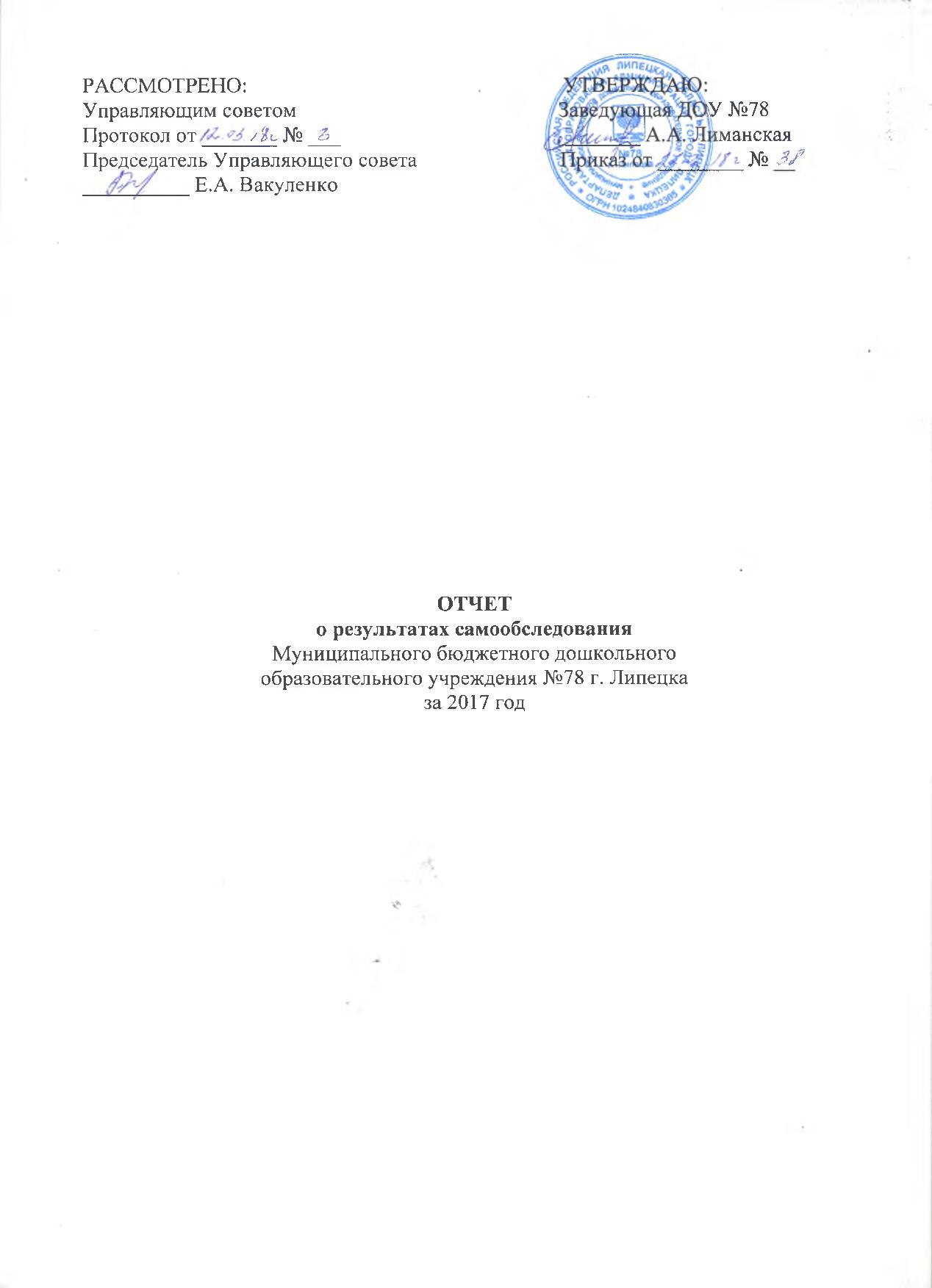 С целью определения качества и эффективности образовательной деятельности ДОУ № 78 г. Липецка в 2017 году, на основании приказа Министерства образования от 14.06.2013 № 462 «Об утверждении Порядка проведения самообследования образовательной организации», в соответствии с приказом Министерства образования и науки Российской Федерации от 10.12.2013 № 1324 «Об утверждении показателей деятельности организации, подлежащей самообследованию», а так же для определения дальнейших перспектив развития была проведена процедура самообследования ДОУ. Часть 1 (аналитическая)          Муниципальное бюджетное дошкольное образовательное учреждение № 78 г. Липецка функционирует с 1967 года.           Образовательная деятельность осуществляется в соответствии с лицензией на право ведения образовательной деятельности и оказания дополнительных образовательных услуг для детей и взрослых серия 48Л01 0001542, регистрационный номер № 1381от 13 декабря 2016 года.              Медицинская деятельность осуществляется внештатным медицинским персоналом детской поликлиники № 2 г. Липецка.          Юридический адрес: 398024, г. Липецк, пр. Победы, д.47 а.          Телефон: 8 (7472) 47 – 91 - 35, 8 (7472) 23 – 38 – 18.  Факс/телефон: 8 (7472) 47-91-35.                                                                                                                                          Электронный адрес: mdoulip78@yandex.ru          Учредитель: департамент образования администрации города Липецка.          Режим работы ДОУ и длительность пребывания в нём воспитанников определяется Уставом:- группы функционируют в режиме 5-дневной рабочей недели;- длительность пребывания детей - 12 часов;- ежедневный график работы ДОУ с 7.00 до 19.00 часов;- выходные дни - суббота, воскресенье, нерабочие праздничные дни.1.Оценка образовательной деятельности          В муниципальном бюджетном дошкольном образовательном учреждении № 78 г. Липецка функционируют 11 групп: 9 групп общеразвивающей направленности, 2 группы компенсирующей направленности (для детей с ОНР).  Списочный состав на 1 января 2018 года составил 321 детей.          Содержание образовательного процесса ДОУ осуществляется в соответствии с основной образовательной программой дошкольного образования и основной адаптированной образовательной программой муниципального бюджетного дошкольного образовательного учреждения № 78 г. Липецка.          Образовательная деятельность ДОУ организована в соответствии с программами, планами и локальными актами учреждения, обеспечена годовым и календарно-тематическим планированием. Содержание планирования включает в себя интеграцию образовательных областей, которая обеспечивает разностороннее развитие детей с учетом их возрастных и индивидуальных особенностей по основным направлениям: физическому, социально-коммуникативному, познавательному, речевому, художественно-эстетическому. Приоритетное место при организации учебного процесса отводится игре. Учебный план составлен в соответствии с СанПиНом 2.4.1.3049-13 к устройству, содержанию и организации режима работы дошкольных образовательных организаций.          Особое внимание обращалось на развитие индивидуальных способностей детей.           Также в ДОУ используются парциальные программы дошкольного образования и авторская программа:         	 Содержание программы в части формируемой участниками образовательных отношений составлено с учётом образовательных потребностей, интересов детей, членов их семей и педагогов по следующим направлениям: социально – коммуникативное развитие (приобщение дошкольников к культурному наследию русского народа); познавательное развитие (формирование у дошкольников чувства сопричастности к малой родине); художественно – эстетическое (углубленное развитие детей в рисовании, лепке и аппликации).	В учреждении функционирует консультационный центр по предоставлению методической, психолого-педагогической, диагностической и консультативной помощи родителям (законным представителям) воспитанников, обеспечивающим получение детьми дошкольного образования в форме семейного образования в соответствии с действующим законодательством. Планирование работы осуществляется по результатам опроса. За 2017 год консультативную помощь получили -  32 семьи.По вопросам преемственности образования ДОУ активно взаимодействует с МБОУ СОШ № 72 г. Липецка, а также находится в едином образовательном пространстве с детской поликлиникой № 2, фольклорным ансамблем «Радуга», театральной студией «Капитошка», театральной студией «Веселый бобрик», Липецким театром кукол.В 2017 году с учетом запросов социума, в соответствии с «лицензией на оказание дополнительных образовательных услуг воспитанникам  ДОУ 3-7 (8) лет были предоставлены следующие дополнительные образовательные услуги: обучение раннему чтению, раннее обучение английскому языку, интеллектуальное развитие и обучение элементам хореографии.Одним из важнейших направлений работы ДОУ в 2017 году являлась организация работы по взаимодействию с родителями воспитанников, а именно, выстраивание партнерских отношений, предполагающих равную ответственность за воспитание детей. В ДОУ создана психологическая служба и осуществляются разнообразные формы работы с родителями: общие и групповые родительские собрания, консультирование, анкетирование, дни открытых дверей, круглые столы, беседы, наглядная информация.В течение года проводилась работа по обучению педагогов новым подходам к проведению организованной образовательной деятельности с детьми. Педагоги посещали методические объединения по ознакомлению с деятельностью ресурсных центров города Липецка. Наблюдалась активность педагогов в участии вебинаров, организованных издательством «Просвещение» и «Учитель». Считаем, что практический процесс по реализации ФГОС ДО в работе детского сада осуществляется. Вывод: ДОУ функционирует в соответствии с нормативными документами в сфере образования Российской Федерации. Образовательная деятельность в ДОУ организована в соответствии с государственной политикой в сфере образования Российской Федерации.2. Оценка системы управления организации:Для осуществления эффективного руководства создана мотивационная среда  ДОУ, используются различные (оптимальные для каждой категории сотрудников) формы поощрений. Создана оптимальная система управления и распределения функций в ДОУ для формирования субъектной позиции каждого педагога в осуществлении воспитательно-образовательного процесса;  разработана система материального стимулирования; осуществляется работа по повышению квалификации педагогических кадров; проводятся мероприятия по созданию благоприятного психологического климата в коллективе.Управление дошкольным образовательным учреждением осуществляется в соответствии с действующим законодательством, нормативными актами Российской Федерации в области образования и Уставом ДОУ. Управление Учреждением осуществляется на основе сочетания принципов единоначалия и коллегиальности.           Общее руководство ДОУ осуществляет Общее собрание ДОУ № 78 г. Липецка, Управляющий совет. Управление педагогической деятельностью осуществляет Педагогический совет ДОУ, в состав которого входят все педагогические работники. Представительным органом работников является действующий в ДОУ профессиональный союз работников образования (Профсоюзный комитет).          Непосредственное управление ДОУ осуществляет заведующая.          Компетенция Общего собрания ДОУ:-рассмотрение и принятие Коллективного договора, Правил внутреннего трудового распорядка;-принятие локальных нормативных актов, регламентирующих деятельность ДОУ;-рассмотрение вопросов охраны труда работников;-рассмотрение перечня и размеров выплат стимулирующего характера в пределах имеющихся у ДОУ средств на оплату труда.           Компетенция Педагогического совета:-принятие локальных нормативных актов, содержащих нормы, регулирующие образовательные отношения;-принятие образовательной программы дошкольного образования ДОУ;-обсуждение вопросов результативности, содержания, форм и методов образовательного процесса, планирования образовательной деятельности ДОУ;-рассмотрение вопросов повышения квалификации кадров.          Компетенция Управляющего совета:- принятие Программы развития ДОУ;-участие в разработке локальных нормативных актов, содержащих нормы, регулирующие образовательные отношения;-рассмотрение ежегодного отчета о результатах самообследования ДОУ;-внесение предложений по содержанию части образовательной программы дошкольного образования ДОУ, формируемой участниками образовательных отношений;-рассмотрение вопросов по материально - техническому оснащению образовательной деятельности;-рассмотрение вопросов по созданию здоровых и безопасных условий пребывания воспитанников;-рассмотрение вопросов организации платных образовательных услуг для воспитанников;-рассмотрение и согласование сметы расходования средств, полученных из внебюджетных источников;-рассмотрение и согласование сдачи в аренду закрепленных за ДОУ объектов собственности;-представление интересов ДОУ в рамках своих полномочий в государственных, муниципальных, общественных и иных организациях.          Так же в детском саду функционирует Совет родителей, который защищает законные права и интересы воспитанников, оказывает содействие в совершенствовании условий для осуществления образовательного процесса, охраны жизни и здоровья воспитанников, привлечению семей к совместным проектам и акциям в рамках реализации ООП дошкольного образования ДОУ № 78 г. Липецка.           Действующая система управления позволяет оптимизировать управление, включить в пространство управленческой деятельности значительное число педагогов, работников ДОУ и родителей (законных представителей).          В ДОУ используются эффективные формы контроля, различные виды мониторинга (управленческий, методический, педагогический, психолого-педагогический, скрининг-контроль состояния здоровья детей, социологические исследования семей).          Вывод: в ДОУ создана структура управления в соответствии с целями и содержанием работы учреждения. Система управления в ДОУ обеспечивает оптимальное сочетание традиционных и современных тенденций: программирование деятельности ДОУ в режиме развития, обеспечение инновационного процесса в ДОУ, комплексное сопровождение развития участников инновационной деятельности, что позволяет эффективно организовать образовательное пространство ДОУ. 3. Оценка содержания и качества подготовки воспитанников.          В ДОУ имеется база данных о состоянии здоровья, индивидуальных психофизиологических особенностях детей, содержащая сравнительный анализ состояния здоровья детей, которая позволяет своевременно и квалифицированно осуществлять профилактическую и планировать оздоровительную работу. Положительная динамика наблюдается, но вероятность снижения показателей остается актуальной.          Средний показатель заболеваемости в отчётном году составил 5,9 дня пропусков одним ребёнком.                                                                                    По группам здоровья дети распределены следующим образом: 1 группа здоровья - 177 детей; 2 группа здоровья -130; 3 группа здоровья - 14; 4 группа здоровья – 0. Сравнивая с 2016 годом,  количество детей с третьей группой здоровья (было 26 детей). Посещаемость воспитанников ДОУ в 2017 году составила 67 %.  Заболеваемость детей в ДОУ повысилась (на 0, 1 дня пропусков одним ребёнком), и произошло снижение посещаемости в связи с затяжной адаптацией детей от 2 до 4 лет.         По итогам психолого-педагогического обследования выпускники ДОУимеют следующий уровень готовности к обучению в школе:-  Уровень развития школьной зрелости: 24% - высокий показатель; 76% -средний, низкого не наблюдается. -  Уровень познавательного развития: 64% - высокий, 36% - средний, 0% -низкий.-  Уровень концентрации и переключаемости внимания: 24% - высокий, 76% -средний, 0% - низкий. -   Коммуникативные качества:  74% - высокий уровень, 24% - средний, 2% - низкий уровень.-  Мотивация к учебной деятельности: у 66% воспитанников преобладает учебный мотив, у 34% - наблюдается внешняя привлекательность мотива. В целом можно отметить, что большинство детей готовы к началу обучения в школе. Заметно, что количество детей с высоким уровнем развития остаетсястабильным. В том, что уровень развития детей остается ежегодно стабильным, огромная заслуга педагогов всего коллектива.В 2017 году количество выпускников, посещающих подготовительную логопедическую группу, составило 15 детей. По итогам учебного года дети подготовительной к школе группы, практически овладели лексико-  грамматическими категориями языка, навыками связной монологической речи, владеют навыками анализа и синтеза состава речи, научились читать.           Достижение цели обеспечивается постановкой широкого круга образовательных, воспитательных, коррекционных и развивающих задач, решение которых осуществляется учителем-логопедом, воспитателями, музыкальным руководителем, инструктором по физической культуре, на индивидуальных и фронтальных занятиях, а также созданием единого речевого пространства в детском саду.          Результативность участия воспитанников в конкурсах и фестивалях разного уровня в 2017 году:          Вывод: освоение детьми образовательной программы дошкольного образования ДОУ № 78 г. Липецка осуществляется на хорошем уровне. Годовые задачи реализованы в полном объеме. В ДОУ систематически организуются и проводятся различные тематические мероприятия. Случаев травматизма среди детей и сотрудников в 2017 году не было.4. Оценка организации учебного процесса.          Содержание образовательного процесса в ДОУ определялось целями и задачами ООП ДО ДОУ № 78 и реализовывалось в различных видах деятельности: игровой, коммуникативной, познавательно-исследовательской, конструктивной, музыкальной и др.           В группе компенсирующей направленности дети с ОВЗ занимаются по индивидуальным образовательным маршрутам. В общеразвивающих группах по индивидуальным образовательным маршрутам занимаются одаренные дети и дети, не осваивающие основную образовательную программу.          Образовательный процесс реализуется через совместную деятельность детей и взрослых (организованная регламентированная деятельность и образовательная деятельность в режимных моментах) и самостоятельную деятельность детей, строился с учетом комплексно-тематического принципа, который обеспечивал системность и последовательность в реализации программных задач по разным образовательным областям и был направлен на решение следующих задач: ♦Оптимизировать предметно-развивающую среду учреждения с учётом образовательной программы ДОУ, в соответствии с требованиями ФГОС.♦Формирование  профессиональной компетентности педагогов в области освоения  федеральных государственных образовательных стандартов дошкольного образования.♦Формирование семейных ценностей у дошкольников, для обогащения социального опыта ребенка через реализацию игровых проектов, сохранение и укрепление здоровья  детей их физического развития и совместную деятельность с семьями воспитанников.♦Продолжать работу по развитию конструктивных способностей воспитанников.                                                                                                                                   ♦Совершенствовать работу по приобщению дошкольников к изобразительному искусству и культуре.          В процессе деятельности с детьми используются следующие педагогические технологии: развивающее обучение, проблемное обучение, коллективная система обучения, технология решения изобретательных задач, проектные методы обучения, ИКТ, здоровьесберегающие технологии.           Образовательный процесс осуществляется по двум режимам в каждой возрастной группе, с учетом теплого и холодного периода года, с учетом региональных особенностей в образовательном процессе.           Предметно-образовательная среда в группах ДОУ отвечает современным требованиям и способствует качественной организации образовательной работы с детьми по реализации содержания всех образовательных областей основной образовательной программы дошкольного образования ДОУ. В ДОУ имеются музыкальный и спортивный залы, кабинет педагога-психолога, кабинеты учителей - логопедов. Предметно-развивающее пространство в каждой возрастной группе представлено центрами детской деятельности: центр для сюжетно-ролевых игр; уголок «ряженья» (для театрализованных игр); центр книги; центр для настольно-печатных игр; выставка (детского рисунка, детского творчества, изделий народных мастеров и т. д.); центр природы (наблюдений за природой); центр физической культуры; центр для игр с песком; центры самостоятельной творческой деятельности детей — конструктивной, изобразительной, музыкальной и др.; уголок уединения, игровой уголок (с игрушками, строительным материалом).          Предметно-образовательная среда в группах ДОУ отвечает требованиям ФГОС ДО, а именно: содержательно насыщенна, трансформируема, полифункциональная, вариативна, доступна и безопасна.          В 2017 году предметно-пространственная среда ДОУ была расширена и обновлена. В каждой возрастной группе частично обновлены развивающие центры, заменены игровые модули, игровая детская мебель. Значительно дополнен в группах игровой материал для познавательно - исследовательской, изобразительной и игровой деятельности.           Организованная в ДОУ предметно-развивающая среда инициирует познавательную и творческую активность детей, предоставляет ребенку свободу выбора форм активности, обеспечивает содержание разных форм детской деятельности, безопасна и комфортна, соответствует интересам, потребностям и возможностям каждого ребенка, обеспечивает гармоничное отношение ребенка с окружающим миром. В течение 2017 года в методическом кабинете организовывались постоянно действующие выставки новинок методической литературы и дидактического материала. Своевременно оформлялись и обновлялись стенды информацией для педагогов и родителей. На участке ДОУ оборудована спортивная площадка для проведения занятий физической культурой на воздухе и спортивных игр. На территории детского сада обновлено игровое оборудование.          Медицинское обслуживание осуществляет городская детская поликлиника № 2.  Медицинские услуги в пределах функциональных обязанностей медицинского работника в ДОУ оказываются бесплатно.          Вывод: образовательный процесс в ДОУ организован в соответствии с требованиями, предъявляемыми законодательством к дошкольному образованию и направлен на сохранение и укрепление здоровья воспитанников, предоставление равных возможностей для полноценного развития каждого ребенка. 5. Оценка востребованности выпускников.         В 2017  году были социально адаптированы и направлены для обучения в школу - 53 воспитанника. Выпускники поступили учиться: в ОУ № 1 - 1 воспитанник (2%); в ОУ № 15 - 1 воспитанник (2%); в ОУ № 17 - 21 воспитанник (39%); в ОУ № 24 - 1 воспитанник (2%); в ОУ № 29 - 1 воспитанник(2%); в ОУ № 30 - 1 воспитанник (2%); в ОУ № 33 - 1 воспитанник (2%); в ОУ № 44 - 1 воспитанник(2%); в ОУ № 45 - 2 воспитанника(4%); в ОУ № 46 - 1 воспитанника(2%); ОУ № 48 - 1 воспитанник (2%);  в ОУ №61 - 5 воспитанников (9 %); в ОУ № 63 - 1 воспитанник (2%);   в ОУ № 64 - 3 воспитанника (6%); в ОУ № 66 - 1 воспитанник (2%); в ОУ № 72 - 10 воспитанников (18%); в ОУ с. Сырское - 1 воспитанник (2%).Вывод. Большинство выпускников ДОУ востребованы образовательными учреждениями №17, №72. Обучение в начальных классах школ не носит оценочный характер, но по данным опроса учителей большинство выпускников ДОУ успешно усваивают школьную программу. 6. Оценка качества кадрового, учебно – методического и библиотечно – информационного обеспечения.          Приказом Министерства труда и социальной защит Российской Федерации от 18.10.2013 г. № 544 Н, утвержден профессиональный стандарт педагога, в котором четко определены требования к образованию и квалификации педагога дошкольного учреждения.          Педагогическими кадрами дошкольное учреждение укомплектовано на 93% (всего 26 педагогов).          Образовательный уровень педагогов: высшее образование – 73% педагогов; среднее профессиональное - 27%.           Аттестованы: высшая квалификационная категория – 42 %, первая – 27 %, на соответствие занимаемой должности – 4 %, не аттестованы – 27 %.          Особенностью нашего дошкольного учреждения является то, что возрастной ценз от 25 до 35 лет – 7 педагогов, от 35 до 45 лет – 9 педагогов, от 45 до 55 лет – 4 педагога, старше 55 – 6 педагогов. В общей сложности 27 % - это молодые педагоги, соответственно перед руководителем и методической службой ДОУ стоит задача по повышению их профессионального мастерства.            Для того чтобы работа педагогических кадров была более эффективной в разных видах деятельности, педагоги систематически повышали деловую квалификацию и педагогическое мастерство:1) посещали ресурсные центры; стажировочные площадки;2) участвовали в конкурсах различного уровня:- в городском смотре – конкурсе по организации работы с детьми, имеющими ОВЗ, в условиях реализации ФГОС ДО. - Городской профессиональный конкурс «Воспитатель года-2017» - Грамота победителя  в номинации « Педагог- творец».- Городской фестиваль «Мы встречаем Новый год» в номинации «Новогоднее оформление! – 2 место.- Областная общественная акции «Бумаге – вторую жизнь!» - Благодарственное письмо.- Городской конкурс «Петровские забавы, или фейерверк по - липецки» - «Две тысячи снеговиков» в номинации «Снеговик-шоу»  -  1 место3) повышали свою квалификацию на базе ЛИРО, ЛГПУ.          В  2017 году получили удостоверение о повышении квалификации, в соответствии с ФГОС ДО – 9 педагогов. Доля педагогов, которые прошли курсы повышения квалификации составила 79 %.4) занимались самообразованием, так как возникла необходимость в применении качественно новых подходов к решению проблемы самообразования и совершенствованию системы мер, направленных на создание условий для успешного и эффективного самообразования каждого педагога.          Всё больше педагогов нашего ДОУ постигают новые формы самообразования – участвуют в конкурсах муниципального и всероссийского уровней; в сетевом взаимодействии, в рамках профессиональных сообществ, на различных сайтах, в социальной сети работников образования maam.ru, nsportal.ru.            В ДОУ созданы условия, обеспечивающие повышение мотивации участников образовательного процесса на личностное саморазвитие, самореализацию, самостоятельную творческую деятельность.           Учебно-методическая оснащенность детского сада соответствует реализуемым программам. В 2017 году приобретены методические пособия в соответствии с комплексно-тематическим планом программы, приобретены игровые модули, спортивное оборудование.          С целью управления образовательным процессом используются электронные образовательные ресурсы для работы с детьми. Программное обеспечение имеющихся компьютеров позволяет работать с текстовыми редакторами, с интернет ресурсами, фото и видео материалами. Педагоги имеют возможность пользоваться фондом учебно – методической литературы и электронно – образовательными ресурсами. Работает сайт детского сада, электронная почта. Информация на сайте обновляется систематически.          В ДОУ для педагогов имеется доступ к информационным системам и информационно - телекоммуникационным сетям. В ДОУ существует единая локальная сеть, имеется высокоскоростной доступ в сеть «Интернет».Информационные системы, к которым имеется доступ:БАРС; 1С; Web-бюджет; АЦК – госзаказ;  www.zakupki.gov.ru; www.bus.gov.ru; ЕСД, «Калуга Астрал».Электронные библиотечно-информационные ресурсы, к которым обеспечивается доступ: различные порталы, электронные журналы.           Все педагоги имеют право на бесплатное пользование библиотечно-информационными ресурсами ДОУ. Библиотечный фонд представлен детской художественной литературой, педагогической, психологической методической литературой для педагогов и родителей, а также другими информационными ресурсами на различных носителях (аудио-, CD-дисках и т.д.). В фонде методической литературы ДОУ есть подписные издания: «Дошкольное воспитание», «Ребенок в детском саду», «Обруч», «Управление ДОУ», «Справочник старшего воспитателя» и др.          В детском саду в состав информационно - технической базы педагогов входят следующие мультимедийные средства: 9 компьютеров, 3 ноутбука,  7 принтеров, 1 ксерокс, 4 МФУ, экран и проектор, 4 телевизора, 2 музыкальных центра.          Пополнили материальную базу ДОУ: -1 компьютер – кабинет учителя  логопеда для применения ИКТ во время проведения занятий с детьми, - микшерный пульт и акустическая система (колонка) – в музыкальном зале.          Имеющиеся в ДОУ ТСО соответствуют гигиеническим требованиям, но необходимо пополнять групповые комнаты ноутбуками, телевизорами.             Вывод: в кадровом обеспечении ДОУ № 78 г. Липецка произошло омоложение педагогического состава, педагоги проходят курсовую переподготовку и аттестацию в соответствие с новыми требованиями, изложенными в Федеральном Законе № 273-ФЗ от 29.12.2012 г. к педагогу. Необходимо продолжать обновление методического, библиотечно-информационного и ИКТ обеспечения к ООП ДО ДОУ № 78. 7. Оценка состояния материально –технической базы.ДОУ имеет самостоятельный земельный участок, территория которого ограждена забором высотой 1,5 м. и вдоль него - зелеными насаждениями (деревья и кустарники с ядовитыми плодами отсутствуют). Участок озеленен, на нем выделены зоны: физкультурно-спортивная, игровая, хозяйственная. Зона застройки включает в себя основное здание и здание хозблока, на территории отсутствуют постройки, функционально не связанные с образовательным учреждением. Физкультурно-спортивная зона представлена площадкой, которая имеет полиуритановое покрытие с разметкой для спортивных игр и оборудована гимнастическими снарядами. На каждую возрастную группу имеется прогулочная веранда для защиты детей от солнца и осадков, игровая площадка, оформленная в соответствии с программными и возрастными требованиями. Прогулочные участки всех возрастных групп оснащены современным спортивным оборудованием: лесенками, мишенями для метания, кольцебросами и др.; оборудованы веранды. На территории ДОУ разбиты цветники и огород, где дети реализуют общение с природой, закрепляют полученные знания, навыки и умения.Въезды и входы на участок, проезды, дорожка к хозяйственным постройкам, к площадкам для мусоросборников асфальтированы. Здание учреждения кирпичное, 2-х этажное, 1967 года постройки. Оснащено центральным водоснабжением, канализацией, отоплением. Здание учреждения имеет набор помещений: 11 групповых помещений, 4 из них с отдельными спальнями, музыкальный и спортивный залы, кабинет педагога-психолога , 2 кабинета учителей-логопедов, кабинет медицинской сестры, кабинет заведующего, методический кабинет, кабинет бухгалтерии, пищеблок, прачка, служебные помещения. Вход в здание оборудован двойным тамбуром.В детском саду соблюдается принцип групповой изоляции. Раздевалки групп оснащены шкафчиками для одежды и обуви детей.Основным нормативно-правовым актом, содержащим положение об обеспечении безопасности участников образовательного процесса, является Федеральный закон «Об образовании в Российской Федерации», который в пп.3 ч.3 ст.32 устанавливает ответственность образовательного учреждения за жизнь и здоровье воспитанников и работников учреждения во время образовательного процесса.Основными направлениями деятельности администрации детского сада по обеспечению безопасности в детском саду являются: пожарная безопасность; антитеррористическая безопасность; обеспечение выполнения санитарно-гигиенических требований; охрана труда. ДОУ в полном объеме обеспечен средствами пожаротушения, соблюдаются требования к содержанию  эвакуационных выходов.В соответствии с Федеральным законом и Правилами Пожарной безопасности, на каждом этаже вывешены планы эвакуации людей при пожаре, в течение года с работниками ДОУ систематически проводились плановые  инструктажи по охране жизни и здоровья воспитанников, по ПБ, ОТ и ТБ; неоднократно осуществлялись учебно-тренировочные занятия по эвакуации детей и работников ДОУ в случае возникновения чрезвычайных ситуаций. С воспитанниками систематично проводится работа по изучению правил пожарной безопасности, предупреждению дорожно-транспортного и бытового травматизма в форме совместных тематических досугов и развлечений.   В здании установлена АПС с выводом сигнала на диспетчерский пульт ПЧ.Не менее важным направлением является обеспечение комплексной безопасности учреждения, его антитеррористическая защищенность. В ДОУ имеется охранная сигнализация, кнопка сигнализации (КТС). Входы в учреждение оборудованы домофонами.Главной целью по охране труда в ДОУ является создание и обеспечение здоровых и безопасных условий труда, сохранение жизни и здоровья воспитанников и сотрудников в процессе труда, создание оптимального режима труда обучения и организованного отдыха. Так, к примеру, разработано соглашение по охране труда, осуществляется ежегодная диспансеризация сотрудников.Материально - техническое обеспечение соответствует санитарно - эпидемиологическим правилам и нормам, правилам пожарной безопасности.Особенностью ДОУ является то, что ДОУ работает в условиях финансово-хозяйственной самостоятельности и использует заработанные денежные средства для повышения уровня и качества образования, реализации инновационных программ.Вывод:  оборудование используется рационально, ведётся учёт материальных ценностей, приказом по ДОУ назначены ответственные лица за сохранность имущества. Вопросы по материально-техническому обеспечению рассматривались на административных совещаниях, совещаниях по охране труда. Здания, территория ДОУ соответствует санитарно-эпидемиологическим правилам и нормативам, требованиям пожарной и электробезопасности, нормам охраны труда. Большая часть МТБ образовательного учреждения  требует постоянного косметического ремонта и обновления.          В ДОУ созданы условия для питания воспитанников, а также для хранения и приготовления пищи, для организации качественного питания в соответствии с санитарно-эпидемиологическим правилам и нормативам. Организовано 5 – ти разовое питание детей в соответствии с Примерным ассортиментом блюд 10-дневного меню, согласованного с ТУ Роспотребнадзора. Выполнение натуральных норм основных продуктов питания за 2017 год составило – 84 %. Выполнение денежной нормы составило – 102 рубля руб. 00 коп. (при утвержденном нормативе питания - 102 руб.).          Родительская плата за содержание детей в детском саду в 2017 году составляла -1858 рублей в месяц.          Для отдельных категорий семей предоставляются льготы: 30 %, 50 %, 100 % (многодетные семьи, родители-инвалиды 1,2 группы, опекуны детей-сирот, одинокие матери, воспитывавшиеся в детских домах, родители, имеющие ребенка-инвалида детства, технические работники ДОУ и др.).           Вывод: материально-техническая база ДОУ находится в хорошем состоянии. Оборудование используется рационально, ведётся учёт материальных ценностей, приказом по ДОУ назначены ответственные лица за сохранность имущества. Вопросы по материально-техническому обеспечению рассматриваются на административных совещаниях, совещаниях по охране труда. Здания, территория ДОУ соответствует санитарно-эпидемиологическим правилам и нормативам, требованиям пожарной и электробезопасности, нормам охраны труда. Проведена аттестация рабочих мест.8. Оценка функционирования внутренней системы оценки качества образования.           В соответствии с Федеральным законом Российской Федерации от 29.12.2012 г. № 273-ФЗ «Об образовании в Российской Федерации» в ДОУ разработано Положение о внутренней системе оценки качества образования (ВСОКО), целью которого является систематическое отслеживание и анализ состояния системы образования в ДОУ № 78 для принятия обоснованных и своевременных управленческих решений, направленных на повышение качества образовательного процесса.          Внутренняя система оценки качества образования определяется по 3 показателям: I группа – соответствие разработанной и реализуемой образовательным учреждением ООП ДО требованиям действующих нормативных правовых документов (разработанная и реализуемой в ДОУ  ООП ДОУ соответствует   требованиям, пункт 1, 4), II группа – соответствие условий реализации ООПДО требованиям действующих нормативных правовых документов (условия реализации ООП ДОУ соответствует   требованиям, пункт 5); III группа – параметры, характеризующие степень удовлетворённости родителей качеством деятельности дошкольного образовательного учреждения.          Предметом внутренней системы оценки качества образования выступают:-параметры, характеризующие соответствие разработанной и реализуемой образовательным учреждением Основной образовательной программы дошкольного образования требованиям действующих нормативно-правовых документов;-параметры, характеризующие соответствие условий реализации ООП ДО требований действующих нормативно-правовых документов;-параметры, характеризующие соответствие результатов освоения ООП ДО требований действующих нормативно-правовых документов;-параметры, характеризующие степень удовлетворенности родителей.          Основным механизмом измерения параметров, характеризующих качество дошкольного образования выступает процедура внутреннего мониторинга:-наблюдение за собственной деятельностью по реализации ООП ДО (самооценка, самоанализ ООП ДО, условий ее реализации, результатов ее освоения) с целью выявления ее соответствия нормативным требованиям, прогнозирования ее развития;-система организации, сбора, хранения, обработки и распространения информации о реализации ООП ДО, ее соответствия нормативным требованиям;-оценка степени удовлетворенности родителей качеством образования в ДОУ и предоставляемыми им услугами проводится с помощью анкетирования, тестовых опросов.Анализ функционирования внутренней системы оценки качества образования          Внутренний контроль осуществляется в виде плановых или оперативных проверок, в соответствии с утверждённым годовым планом, графиком контроля на месяц, который доводится до членов педагогического коллектива. Результаты внутреннего контроля оформляются в виде справок, актов, отчётов, карт наблюдений. Итоговый материал содержит констатацию фактов, выводы и, при необходимости, предложения. Результаты контроля заносятся в журнал контроля. Информация о результатах доводится до работников ДОУ в течение 7 дней с момента завершения проверки. По итогам контроля в зависимости от его формы, целей и задач, а также с учётом реального положения дел проводятся заседания педагогического совета и административные совещания.          При проведении внутренней оценки качества образования изучается степень удовлетворенности родителей качеством образования в ДОУ на основании анкетирования родителей, опроса.          С целью информирования родителей об организации образовательной деятельности в ДОУ оформлены информационные стенды, информационные уголки для родителей в группах, проводятся совместные мероприятия детей и родителей, праздники, досуги.          По данным анкетирования родителей степень удовлетворённости качеством образовательных услуг в ДОУ составила 97 %. Их интересуют вопросы сохранения здоровья, обучения, воспитания и успешной социализации детей; они готовы к взаимодействию по самым различным аспектам образовательного процесса.          Исходя из анализа условий и потребностей муниципального бюджетного дошкольного образовательного учреждения № 78 г. Липецка и социума для совершенствования педагогического процесса определить основной целью проектирование образовательного пространства ДОУ, повышение уровня профессиональной компетентности педагогов, их мотивации на самосовершенствование в условиях перехода на ФГОС ДО. В результате поставленных целей определить задачи: - обеспечить развитие кадрового потенциала в процессе внедрения ФГОС ДО через использование активных форм методической работы, самообразование; - повышение квалификации на курсах, прохождение процедуры аттестации. - шире использовать ИКТ во взаимодействии ДОУ и семьи в интересах развития ребенка; - активное введение персональных сайтов педагогов.          Выводы: ДОУ зарегистрировано и функционирует в соответствии с нормативными документами в сфере образования Российской Федерации. Структура и механизм управления определяет его стабильное функционирование. В ДОУ сочетаются разные виды контроля, что позволяет выстроить комплексную программу контроля и анализа деятельности.Часть 2        Показатели деятельности организации, подлежащей самообследованиюАнализ показателей деятельности организации          Увеличилась общая численность воспитанников, осваивающих образовательную программу дошкольного образования на 7 детей (создание дополнительных мест в группах ДОУ).          Средний показатель пропущенных дней при посещении дошкольной образовательной организации по болезни на одного воспитанника незначительно увеличилось с 5,8 дня до 5,9. Снижение заболеваемости обусловлено проводимыми в ДОУ профилактическими и оздоровительными мероприятиями.          Остается стабильным количество молодых  педагогов со стажем работы до 5 лет на 31 % (в 2016 учебном году их было 31 %). 69 % педагогов прошли курсы повышения квалификации. Не выполнение 100 % - обусловлено тем, что в коллектив пришли новые педагоги, которые закончили педагогические учебные заведения или прошли профессиональную переподготовку.          Достигнутые коллективом ДОУ результаты работы в течение 2017 года соответствуют поставленным в начале учебного года задачам.          Увеличилось количество детей и педагогов - участников городских, всероссийских фестивалей и конкурсов. Повышается заинтересованность родителей воспитательно-образовательным процессом в ДОУ и желание принимать участие в нем. Это говорит о том, что в детском саду созданы оптимальные условия для физического, познавательного, речевого, социально-коммуникативного и художественно-эстетического развития дошкольников в соответствии с ФГОС ДО. Образовательная областьНаименование программыВозраст детейПознавательное развитие• «Приобщение детей к истокам русской народной культуры» О.Л. Князева, М.Д. Маханева.3-8 летПознавательное развитие• Авторская образовательная программа по краеведению "Мой дивный  край".5-8 летХудожественно - эстетическое• Программа художественного воспитания, обучения и развития детей  «Цветные ладошки» Лыкова И.А. 2-8 летКоррекционная работа• «Программа обучения и воспитания детей с общим недоразвитием речи» под редакцией Т.Б. Филичевой, Г.В. Чиркиной.5-8 лет№ п/пНаименование конкурсаРезультативность1Городской фестиваль детского музыкально – театрализованного творчества «Липецкая звёздочка – 2017» в номинации «Веселый каблучок» участие2Городской фестиваль детского музыкально – театрализованного творчества «Липецкая звёздочка – 2017» в номинации «Песенное творчество» участие3Городская Спартакиада дошкольников «Быстрее, выше, сильнее - 2017»участие4Городской конкурс детского рисунка «Юный художник- 2017» участие5Семейная спартакиада дошкольников «Мама, папа, я – спортивная семья»1 место6Городская акция "Город начинается с тебя"!Диплом за активное участие7Городской конкурс детского творчества «Дорога глазами детей»участие8Городской фестиваль семейного творчества «Крепка семья - крепка держава»участие9Конкурс творческих работ для детей с ограниченными возможностями здоровья1 место10Городская олимпиада дошкольников «Умники и умницы»Участие11Городской конкурс «Петровские забавы, или фейерверк по - липецки» - «Две тысячи снеговиков» в номинации «Снеговик-шоу»   1 место12Городская акция «Мой выбор – будущее России» - Фестиваль добровольческих инициатив «Город с большим сердцем»  1 этапдиплом участника13Региональный фестиваль вокальных коллективов «Гармония»Номинация Эстрадное пение2 место (2 участника)14Областная акция по развитию творческих способностей детей с ОВЗучастие15Областная общественная акции «Бумаге – вторую жизнь!»благодарственное письмо16III открытый городской фестиваль детского и юношеского творчества «Звезда Победы»2  место17 Международный конкурс фестиваль талантов «Яркие звезды Великой Победы»2 место18Всероссийский Реестр организаций, предприятий, учреждений, активно участвующих в социально – экономическом развитии субъектов Федерации и муниципальных образований «Книга Почета» - 2017 год.Свидетельство№ п/пКритерииМероприятия и результаты1.Сбор и анализ информации о дошкольном образовании в соответствии ДОУ осуществляет сбор и анализ информации о дошкольном образовании в соответствии с Перечнем, утверждённым постановлением Правительства РФ от 5 августа 2013 г. № 662 «Об осуществлении мониторинга системы образования».2.Наличие документов, регламентирующих функционирование внутренней системы оценки качества образованияВ ДОУ имеется в наличии документы, регламентирующих функционирование внутренней системы оценки качества образования: план контроля, журналы контроля, справки, протоколы производственных совещаний, приказы.3.Информирование участников образовательных отношений о функционировании внутренней системы оценки качества образования в дошкольном образовательном учреждении.В ДОУ участники образовательных отношений информируются о функционировании внутренней системы оценки качества образования в дошкольном образовательном учреждении.4.Мероприятия внутреннего контроля проводятся в рамках функционирования внутренней системы оценки качества образованияВ число мероприятий внутреннего контроля входят тематический, оперативный, сравнительный, фронтальный и производственный виды контроля. Контроль проводится в ходе наблюдения.5.Корректирующие и предупреждающие действия проводятся в рамках функционирования внутренней системы оценки качества образованияКорректирующие и предупреждающие действия включают контроль по выполнению рекомендаций, данные в ходе контроля, консультирование по вопросам осуществления образовательной деятельности.Анализ деятельности детского сада взаимодействия с родителями воспитанников.Анализ деятельности детского сада взаимодействия с родителями воспитанников.Анализ деятельности детского сада взаимодействия с родителями воспитанников.1.Организация информирования родителей (законных представителей) воспитанников о правах и обязанностях воспитанников, о правах, обязанностях и ответственности родителей (законных представителей) в сфере образованияИнформирование родителей (законных представителей) воспитанников о правах и обязанностях воспитанников, о правах, обязанностях и ответственности родителей (законных представителей) в сфере образования осуществляется в ходе консультаций, бесед, на родительских собраниях, при оформлении наглядной агитации.2.Организация и реализация планов работы и протоколов Совета родителей; общих и групповых родительских собраний (беседы и др. формы).В ДОУ ведется разноплановая работа с родителями: групповые родительские собрания, беседы и др. традиционные и нетрадиционные формы работы. Делопроизводство протоколов ведется своевременно.В ДОУ функционирует консультационный пункт для детей от 2 мес. до 8 лет, которые не посещают детский сад. 3.Обеспечение доступности для родителей локальных нормативных актов и иных нормативных документов.Доступность для родителей локальных нормативных актов и иных документов обеспечивается стендовой информацией для родителей, при приеме воспитанников в ДОУ родители знакомятся с нормативными документами.4.Наличие сайта дошкольного образовательного учреждения, соответствие его содержания требованиям ДОУ имеет сайт, содержание которого соответствует требованиям Приказа Рособрнадзора от 29.05.2014 г. № 785.5.В ДОУ ведется работа по предоставлению льгот.В ДОУ ведется работа по предоставлению льгот. Имеется необходимая для этого нормативная база. В ДОУ выплачивается компенсация части родительской оплаты за присмотр и уход за ребенком.6.Использование в работе с родителями разнообразных форм работы:В ДОУ используются в работе с родителями разнообразные формы:                                                        1 Общие и групповые родительские собрания                                                                 2 Наглядная агитация                                                                    3. Индивидуальные консультации и беседы.                                    4. Дискуссии, круглые столы                                                        5. Практические занятия.                                                            6. Выставки (книжные, детского творчества)7.В ДОУ ведется работа с семьями и детьми «групп риска»В ДОУ ведется работа с семьями группы «социального» риска. С данной категорией семей проводится следующая работа: консультирование, тренинги и мастер-классы, индивидуальная работа.8.Удовлетворенность родителей (законных представителей) жизнедеятельностью детского сада.Среди родителей проводится анкетирование по итогам работы детского сада.Анализ организации питанияАнализ организации питанияАнализ организации питания1.Наличие пищеблокаВ ДОУ имеется пищеблок, который включает грязный цех, раздаточную, чистый цех, моечную, кладовую для сухих продуктов и для овощей. Все помещения соответствуют требованиям СанПиН, ТБ и ПБ.2.Администрация ведет контроль за качеством приготовления пищи.Согласно плану контроля, администрация ведет контроль по организации питания: проводит оперативный контроль за технологией приготовления блюд, соблюдение норм хранения продуктов, соблюдение графиков и др. Члены бракеражной комиссии ежедневно проводит оценку качества готовности блюд и кулинарных изделий.3.Соблюдения требования СанПиН к качеству питания.В ДОУ соблюдаются требования по качеству питания: калорийность, сбалансированность (соотношение белков/жиров/углеводов), соблюдение норм питания; разнообразие ассортимента продуктов; витаминизация, объём порций, наличие контрольного блюда; хранение проб (48 часов); объём порций; соблюдение питьевого режима.4.Наличие документацииВ ДОУ имеется вся необходимая документация по организации питания: технологические карты, журналы бракеража готовой продукции, бракеража сырой продукции, журнал здоровья, меню-раскладка и др.5.Соблюдаются требования техники безопасности на пищеблоке.Требования по технике безопасности на пищеблоке соблюдаются.N п/пПоказателиЕдиница измерения1.Образовательная деятельность1.1Общая численность воспитанников, осваивающих образовательную программу дошкольного образования, в том числе:Человек 3211.1.1В режиме полного дня (8 - 12 часов)Человек 3211.1.2В режиме кратковременного пребывания (3 - 5 часов)Человек 01.1.3В семейной дошкольной группеЧеловек 01.1.4В форме семейного образования с психолого-педагогическим сопровождением на базе дошкольной образовательной организацииЧеловек 01.2Общая численность воспитанников в возрасте до 3 летЧеловек 571.3Общая численность воспитанников в возрасте от 3 до 8 летЧеловек 2641.4Численность/удельный вес численности воспитанников в общей численности воспитанников, получающих услуги присмотра и ухода:Человек /%321 /100 1.4.1В режиме полного дня (8 - 12 часов)Человек /%321 /100 1.4.2В режиме продленного дня (12 - 14 часов)0/01.4.3В режиме круглосуточного пребывания0/01.5Численность/удельный вес численности воспитанников с ограниченными возможностями здоровья в общей численности воспитанников, получающих услуги:Человек /%33 / 10 1.5.1По коррекции недостатков в физическом и (или) психическом развитииЧеловек /%33 / 101.5.2По освоению образовательной программы дошкольного образованияЧеловек /%33 / 101.5.3По присмотру и уходуЧеловек /%33 / 101.6Средний показатель пропущенных дней при посещении дошкольной образовательной организации по болезни на одного воспитанника5,9 дней1.7Общая численность педагогических работников, в том числе:Человек261.7.1Численность/удельный вес численности педагогических работников, имеющих высшее образованиеЧеловек/%19 / 73 1.7.2Численность/удельный вес численности педагогических работников, имеющих высшее образование педагогической направленности (профиля) Человек/%19 / 731.7.3Численность/удельный вес численности педагогических работников, имеющих среднее профессиональное образованиеЧеловек/%7 / 271.7.4Численность/удельный вес численности педагогических работников, имеющих среднее профессиональное образование педагогической направленности (профиля)Человек/%7 / 271.8Численность/удельный вес численности педагогических работников, которым по результатам аттестации присвоена квалификационная категория, в общей численности педагогических работников, в том числе:Человек/%18 / 691.8.1ВысшаяЧеловек/%11 / 421.8.2ПерваяЧеловек/%7 / 27 1.9Численность/удельный вес численности педагогических работников в общей численности педагогических работников, педагогический стаж работы которых составляет:Человек/%13 / 461.9.1До 5 летЧеловек/%8 / 311.9.2Свыше 30 летЧеловек / %5 / 19 1.10Численность/удельный вес численности педагогических работников в общей численности педагогических работников в возрасте до 30 летЧеловек / %3 /121.11Численность/удельный вес численности педагогических работников в общей численности педагогических работников в возрасте от 55 летЧеловек / %6 / 231.12Численность/удельный вес численности педагогических и административно-хозяйственных работников, прошедших за последние 5 лет повышение квалификации/профессиональную переподготовку по профилю педагогической деятельности или иной осуществляемой в образовательной организации деятельности, в общей численности педагогических и административно-хозяйственных работниковЧеловек / %30 /100 1.13Численность/удельный вес численности педагогических и административно-хозяйственных работников, прошедших повышение квалификации по применению в образовательном процессе федеральных государственных образовательных стандартов в общей численности педагогических и административно-хозяйственных работниковЧеловек / %21 / 811.14Соотношение "педагогический работник/воспитанник" в дошкольной образовательной организации1 / 12 1.15Наличие в образовательной организации следующих педагогических работников:1.15.1Музыкального руководителяда1.15.2Инструктора по физической культуреда1.15.3Учителя-логопедада1.15.4Логопеданет1.15.5Учителя-дефектологанет1.15.6Педагога-психологада2.Инфраструктура2.1Общая площадь помещений, в которых осуществляется образовательная деятельность, в расчете на одного воспитанника2,1 м22.2Площадь помещений для организации дополнительных видов деятельности воспитанников25,2 м22.3Наличие физкультурного залада2.4Наличие музыкального залада2.5Наличие прогулочных площадок, обеспечивающих физическую активность и разнообразную игровую деятельность воспитанников на прогулкеда